Part A – Student or Staff Member to completePart B – Staff member to complete only Student External Appeal ContactsCheck that student has followed the internal Complaints and Appeals process. Provide student with contact details of State Training Authority.Domestic Students (NSW)DET NSW Phone:		13 28 11 Interstate:	(02) 9266 8740Fax:		(02) 9266 8590Website:	www.training.nsw.gov.auPostal:		PO Locked Bag 53 Darlinghurst, NSW, 1300Consumer, Trader & Tenancy Tribunal (CTTT)Phone:		1300 135 399Fax:		1300 135 247Email:		ctttenquiries@cttt.nsw.gov.auProvide student with a copy of the original complaint form and copies of any other relevant documents.Inform the CEO who will record in the Student Complaint Register that the student intends to appeal the decision externally. 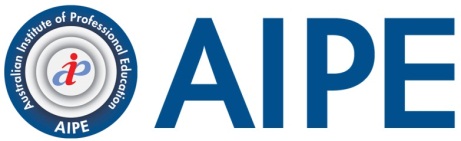 Name of person recording the complaintStudent name and numberCourseNature of complaint (delete as appropriate)staff  /  course  / clinical site /  otherDate complaint receivedDate and time of incidentName of teacher(s) / other staff member(s) involved in the service interactionDetails of the complaintDetails of the complaintWhat outcome / solution would the complainant wish for?What outcome / solution would the complainant wish for?What action was taken by the person recording the complaint?What action was taken by the person recording the complaint?This form is now referred to the CEO for further investigation / follow up as required.This form is now referred to the CEO for further investigation / follow up as required.Date Part A received……../……../20…….Part B completed by: ________________Note if there are any further actions required to address the complainant’s immediate concerns? (note details of any follow up contact and actions taken including whether eternal arbitration required)Note if there are any further actions required to address the complainant’s immediate concerns? (note details of any follow up contact and actions taken including whether eternal arbitration required)Note if there are any further actions required to address the complainant’s immediate concerns? (note details of any follow up contact and actions taken including whether eternal arbitration required)Note if there are there any further actions to address staff / systems concerns. (note the action taken)Note if there are there any further actions to address staff / systems concerns. (note the action taken)Note if there are there any further actions to address staff / systems concerns. (note the action taken)Complaint logged in system:  Date: ……./……./20…..Complaint logged in system:  Date: ……./……./20…..Complaint logged in system:  Date: ……./……./20…..Signed: ……………………………………………………………..  Date: …………………………………….Signed: ……………………………………………………………..  Date: …………………………………….Signed: ……………………………………………………………..  Date: …………………………………….PART C- Students Complaints process-meeting notesPART C- Students Complaints process-meeting notesPART C- Students Complaints process-meeting notesPART C- Students Complaints process-meeting notesPART C- Students Complaints process-meeting notesStudent nameStudent nameIssueIssueMeeting dateMeeting datePersonnel involved in meetingPersonnel involved in meetingMinute taker/oberverMinute taker/oberverActivitySupervisor/student feedbackSupervisor/student feedbackSupervisor/student feedbackStudent feedbackDiscussion/Meeting IssueOther circumstancesOffer to studentObservations made by observer which may be relevant to the outcomeObserverFeedback to CEO giveny/ny/nDateDateActionsFollow upMeeting date (if required)PART D – Academic Committee Review and DecisionPART D – Academic Committee Review and DecisionPART D – Academic Committee Review and DecisionPART D – Academic Committee Review and DecisionPART D – Academic Committee Review and DecisionName of studentDocumentation reviewedPart AY/NPart BY/NPart BY/NPart CY/NDate complaint form received by Review Committee Outcome of reviewAction to be takenFollow upDateSigned